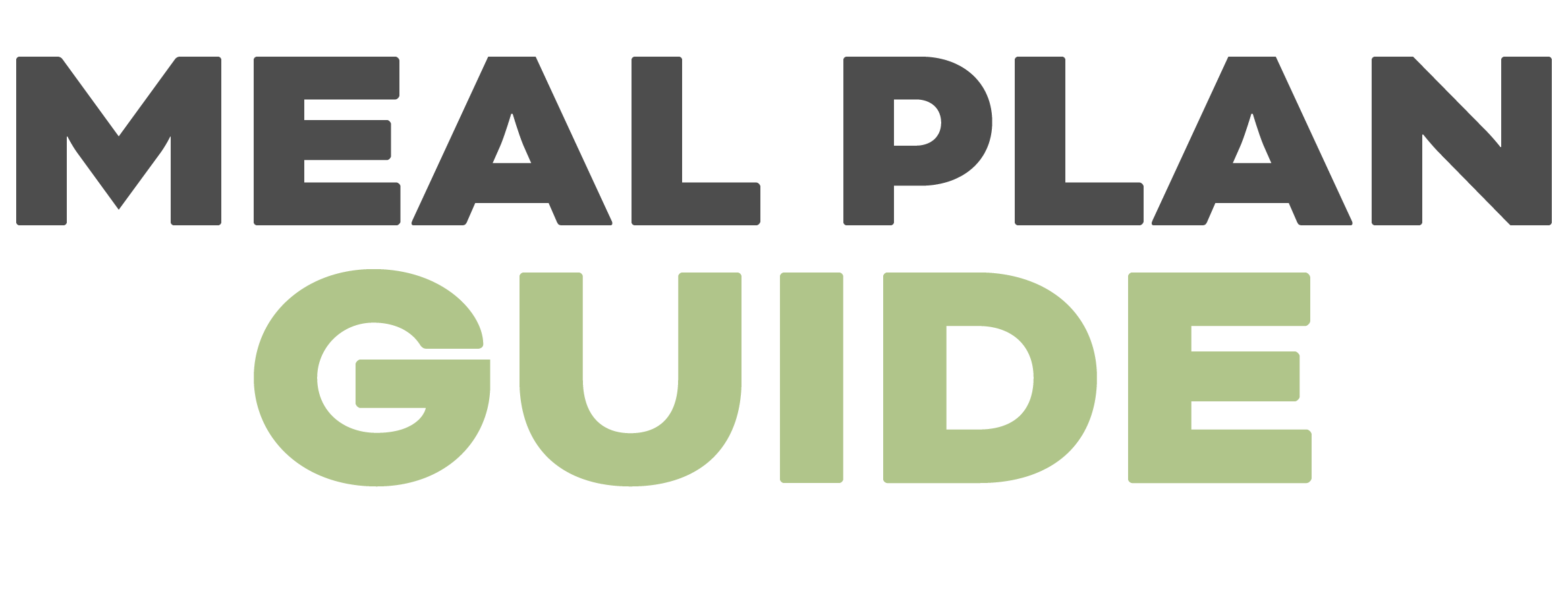 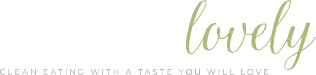 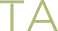 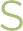 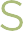 DINNERMEALINGREDIENTS NEEDEDMONSheet pan chicken fajitasTUESSalmon with hollandaise sauce, roasted asparagus, cauliflower riceWEDSCrispy pesto chicken, roasted green beans, roasted cauliflowerTHURSSheet pan sausage + veggiesFRICajun chicken thighs with wedge saladSATCauliflower fried riceSUNPot RoastLUNCHMEALINGREDIENTS NEEDEDMONSalad of your choiceTUESLeftover chicken fajitasWEDSLeftover chicken fajitasTHURSLeftover crispy pesto chickenFRILeftover sausage + veggiesSATLeftover cajun chicken thighsSUNLeftover cauliflower riceBREAKFASTMEALINGREDIENTS NEEDEDMONTUESWEDSTHURSFRISATSUNVEGGIESFRUITSNACKSDRINKSKID FOODOTHER